Ветеринарная клиника «ЛИМПОПО»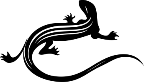 г. Красноярск, ул. Светлогорская 17Дтел.8(391)215-55-94Памятка для владельцев шиншилл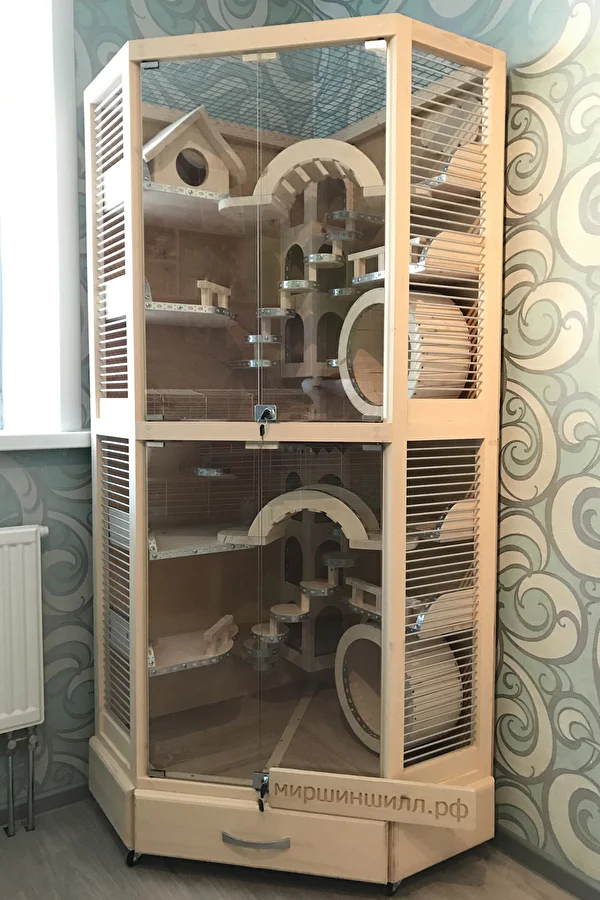 20 зубов, которые постоянно растут (резцы 2-4 мм в неделю, щечные зубы 2-4 мм в месяц склонны к кариесу)Производят фекалии 2 видов (твердые болюсы и цекотрофы), постоянно с короткими перерывами. Цекотрофы поедают.Голод противопоказанСодержание при 18С (отсутствие потовых желез и густая шерсть приводят к перегреву и плохой шерсти, при содержании в более высоких температурах)Обязательное кондиционирование воздуха (охлаждение)!!!Громкие звуки и шумы – это стресс, шокСумеречный период не менее 12 часов в сутки (ночные животные)Не игрушка для детей, так как очень шустрые, пугливые, хрупкие и стресс зависимые!!!Клетки нельзя! (оцинкованные прутья клетки вызывают постепенное отравление организма шиншилл)Вольеры или витрины просторные с местом для сна, туалета, местом для еды и воды. Шиншилл можно выпускать из клетки для прогулок, но помнить, что в комнате должно быть холодно (18С). Шиншилл нельзя тискать в руках, прижимать к себе, т.к. им становится очень жарко от нашего телаНиппельные поилки – это неадекватное потребление воды. Миски!!!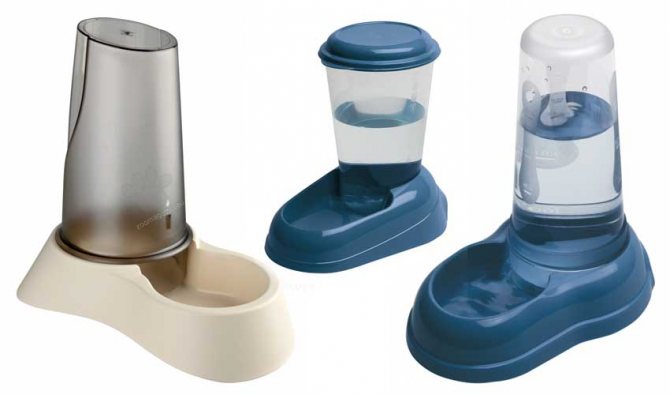 Купание в вулканическом песке не менее 3 раз в неделюУФ – лампы для рептилий, спектр 2.0-5.0, 30-40 см от животного, 3 часа в день пожизненно. (профилактика дентальных проблем, переломов и т.д.)Мальт-паста (паста для вывода шерсти) Gimborn для грызунов или для кошек Beaphar пожизненно, т.к. склонны к трихобезоарамОбязательна кастрация самцов с 4-6 месяцев !!! Многие владельцы думают, что шиншиллы стачивают зубы от твердости корма, но на самом деле зубы стачиваются от абразивного действия кристаллов диоксида кремния, который содержится только в травах (стеблях) злаковых и некоторой листве.Рацион:!!! Засушку, травы, сено можно приобрести на сайте или в инстаграм Bunny Bio Boutique (Зеленая столовая)В природе шиншиллы питаются всего несколькими видами трав и листьев, древесиной и плодами кактусов (низкокалорийный рацион с огромным количеством клетчатки), поэтому в неволе становится сложно подобрать рацион этим животным.Сено мягкое или сухие травы злаковых (тимофеевка, овес, ежа сборная, мятлик луговой) 85% рациона, т.е. основная пища шиншилл Обязательно давать сухие листья смородины, малины, яблони, березы (содержат кремний Si), можно перемешивать с сеном Можно предлагать люцерновое сено в небольших количествах шиншиллам, нуждающимся в питательных веществах. К ним относятся шиншиллы младше 1 года, пожилые, беременные и кормящие, а также выздоравливающие. У здоровых шиншилл люцерна должна быть только в качестве угощения.Ветки: яблони, боярышника, шелковицы, груши, красной ивы, виноградные лозы (очищенные и неочищенные), сушеная древесина кактуса 8-9% рационаБеззерновые корма (гомогенные экструдированные) Versele Laga Сomplete, Beaphar Care +, Fiory micropills, JR Farm Grainless Complete или без углеводные травяные гранулы около 5 % всего рациона.Во время пережевывания кормов челюсти шиншилл двигаются неправильно, вызывая постепенно изнашивание кости, боль, дентальную проблему.Сушеная зелень, лакомства (крапива, лопух, ягоды барбариса и шиповника, листья подорожника, корни одуванчика, девясила, семя льна) 1-2% Вода (миски)Ограничение:КлубневыеНельзя:Злаковые (зерна)ФруктыОрехиМинеральный камень не нужен, т.к. много собственного кальция в организме шиншиллыФрукты и зерновые запрещены, т.к. это нарушает работу желудочно-кишечного тракта этих животных (способствуют накоплению патогенной микрофлоры), а также быстро насыщает их организм, и они перестают много жевать (сено), тем самым стачивать постоянно растущие зубы, что приводит к дентальным заболеваниям и желудочно-кишечному стазу.Когда идти к врачу?Как только приобрели питомцаЕсли шиншилла отказалась от еды или ест выборочноПерестала активно реагировать на хозяина или едуТяжело дышит или появились выделения из ноздрейСлышите скрежет зубамиЕсли на лапках появились мозоли или покрасненияЕсли у животного изменилась форма «стула»: от твердых продолговатых болюсов, до мелких или жидкихЕсли животное принимает странную позу при опорожнении кишечника или мочевого пузыря, а в моче или «стуле» вы увидели кровь или слизьПоявился крен головы, выбухание глаз(а) из орбиты или течет слюна, теряет вес и др. отклонения от нормыЕсли Ваш питомец отказался от еды, но Вы не можете немедленно приехать с ним к врачу - накормите его! Пример: перемолоть на кофемолке травяные гранулы, залить кипяченой водой до набухания, если нужно остудить и кормить со шприца по 20-30 мл за раз. При докорме животное нельзя класть на спину, может быть аспирация кормовыми массами.Список УФ ламп с реальным сроком службы:1. Arcadia (срок службы ламп 1-3 года)2. JBL (срок службы ламп 1 год)3. Lucky Reptile (срок службы 1год (не проверено))4. Sylvania (срок службы 0.5-1 год (не проверено))5. ExoTerra (срок службы 3-6 мес.)6. Hobby (срок службы 1 год)7. Namiba Terra (срок службы 1 год)8. Repti Zoo (срок службы 6-7 мес.)9. Sera (срок службы 9 мес.)10. ZooMed (срок службы 1 год)11. Simple Zoo Bulk (срок службы 1 год)